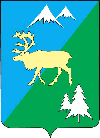 ПРОЕКТП О С Т А Н О В Л Е Н И ЕАДМИНИСТРАЦИИ БЫСТРИНСКОГО МУНИЦИПАЛЬНОГО РАЙОНА684350, Камчатский край, Быстринскийрайон, с. Эссо, ул. Терешковой, 1, тел/факс 21-330http//essobmr.ru admesso@yandex.ruот 09.11.2022 № 	В соответствии с Федеральным законом от 06.10.2003 г. №131-ФЗ «Об общих принципах организации местного самоуправления в Российской Федерации», Постановлением администрации Быстринского муниципального района от 11.11.2016 года №417 «Об утверждении порядка принятия решений о разработке муниципальных программ Быстринского муниципального района, их формирования и реализации», Постановлением администрации Быстринского муниципального района от 12.11.2022 года № 360 «О системе управления муниципальными программами Быстринского муниципального района», руководствуясь частью 6 статьей 33 Устава Быстринского муниципального района.ПОСТАНОВЛЯЮ:1. Внести в постановление администрации Быстринского муниципального района от 29.10.2019 № 362 «Об утверждении муниципальной программы «Развитие информационно-технического потенциала муниципальных учреждений и органов местного самоуправления Быстринского муниципального района» следующие изменения:1. Муниципальную программу изложить в редакции согласно приложению к настоящему постановлению.2. Контроль за выполнением настоящего постановления оставляю за собой.3. Настоящее постановление вступает в силу после обнародования и подлежит размещению в информационно-телекоммуникационной сети «Интернет» на официальном сайте органов местного самоуправления Быстринского муниципального района.Глава Быстринского муниципального района						    А.В. Вьюнов_________________________________________________________________ Разослано: дело, прокуратура, МЦБ, финансовый отдел, Машеницкий А.Н.., официальный сайтМУНИЦИПАЛЬНАЯ ПРОГРАММА БЫСТРИНСКОГО МУНИЦИПАЛЬНОГО РАЙОНАРАЗВИТИЕ ИНФОРМАЦИОННО-ТЕХНИЧЕСКОГО ПОТЕНЦИАЛА МУНИЦИПАЛЬНЫХ УЧРЕЖДЕНИЙ И ОРГАНОВ МЕСТНОГО САМОУПРАВЛЕНИЯ БЫСТРИНСКОГО МУНИЦИПАЛЬНОГО РАЙОНА (наименование программы)I. Стратегические приоритеты муниципальной программы Быстринского муниципального района «Развитие информационно-технического потенциала муниципальных учреждений и органов местного самоуправления Быстринского муниципального района»1. Оценка текущего состояния информационно-технического потенциала в Быстринском муниципальном районеРазвитие информационного общества тесно связано с глобальными процессами формирования нового технологического уклада и социально-экономической организации, основанной на знании. Информационно-коммуникационные технологии занимают центральное место в обновлении и реструктуризации ключевых сфер деятельности: муниципального управления, бизнеса, образования, здравоохранения, культуры, обеспечения безопасности, общественной жизни.Проблема, на решение которой направлена Программа, напрямую связана с повышением эффективности использования информационно-коммуникационных технологий (далее - ИКТ) для решения задач социально-экономического развития Быстринского муниципального района.В настоящее время созданы все необходимые предпосылки для широкого использования информационных и телекоммуникационных технологий. В основном решены задачи, связанные с формированием современной базовой инфраструктуры, сформированы территориально распределенные ведомственные сети. Ключевой задачей в ИКТ становится совместное и эффективное использование внедренных информационных технологий. Разобщенные базы данных и информационные ресурсы должны приводиться к единим требованиям и интегрироваться между собой.За последнее время увеличился объём информации, которую необходимо использовать в работе, в связи с чем, в органах местного самоуправления и муниципальных учреждениях Быстринского муниципального района необходимо наличие современного компьютерного обеспечения и специального программного обеспечения, используемых в различных сферах деятельности.Анализ состояния материально-технической базы органов местного самоуправления и муниципальных учреждениях Быстринского муниципального района выявил большой износ компьютерной техники, информационно-телекоммуникационного оборудования.Программа предусматривает материально-техническое и информационное обеспечение деятельности органов местного самоуправления и муниципальных учреждений Быстринского муниципального района, обеспечение условий труда и социальных гарантий работников учреждений для наиболее качественного и эффективного исполнения ими своих обязанностей.2. Описание приоритетов и целей муниципальной политики в сфере реализации ПрограммыПрограмма разработана с учетом приоритетов и целей, определенных Указом Президента Российской Федерации от 21.07.2020 № 474 «О национальных целях развития Российской Федерации на период до 2030 года».Целью Программы является развитие информационно-технического потенциала в органах местного самоуправления и муниципальных учреждениях Быстринского муниципального района в интересах совершенствования системы государственного и муниципального управления на основе использования информационно-коммуникационных технологий.Этому будут способствовать следующие мероприятия:Обновление информационно-технической инфраструктуры в органах местного самоуправления и муниципальных учреждениях Быстринского муниципального района;Обновление материально-технической базы в органах местного самоуправления и муниципальных учреждениях Быстринского муниципального района;Повышение качества кадрового обеспечения органов местного самоуправления и муниципальных учреждений за счет формирования образовательных программ;Повышение уровня доступности информации для населения в органах местного самоуправления и муниципальных учреждениях Быстринского муниципального района;Совершенствование системы защиты конфиденциальной информации в органах местного самоуправления и муниципальных учреждениях Быстринского муниципального района.3. Задачи муниципального управления и мероприятия Программы,сроки и этапы ее реализации, ресурсное обеспечениеДля достижения цели Программы необходимо решение следующих задач:-Формирование современной информационной и телекоммуникационной инфраструктуры;-Обеспечение высокого уровня доступности информации для населения в социально значимых сферах и в сфере муниципального управления;-Обновление материально-технической базы;-Обеспечение надежной системы защиты конфиденциальной информации в органах местного самоуправления и муниципальных учреждениях Быстринского муниципального района.Решение поставленных задач предполагается через реализацию мероприятий, предусмотренных приложением к настоящей Программе.Сроки реализации Программы 2022-2025 год.Общий объем финансирования Программы на 2022 год за счет всех источников составляет 500 тыс. руб. 00 коп.:- 2022 год – 500 000 рублей; - 2023 год – 0 рублей; - 2024 год – 0 рублей; - 2025 год – 0 рублей.Объемы финансирования мероприятий Программы ежегодно подлежат уточнению в соответствии с законом Камчатского края о краевом бюджете на соответствующий финансовый год и на плановый период.4. Прогноз ожидаемых результатов реализацииПрограммы и критерии оценки эффективности ее реализацииОжидаемыми социально-экономическими эффектами реализации Программы являются: 1) рост удовлетворенности населения Быстринского муниципального района качеством получаемых государственных и муниципальных услуг в муниципальных учреждениях и органах местного самоуправления Быстринского муниципального района;2) Наличие современной и производительной инфраструктуры информационных и телекоммуникационных технологий;3) повышение эффективности расходования бюджетных средств за счет осуществления муниципальных функций и предоставления государственных и муниципальных услуг в электронном виде, своевременного выявления и устранения коррупционных рисков, сокращения времени и повышения качества принятия управленческих решений посредством использования информационно-коммуникационных технологий, обеспечения эффективного взаимодействия между органами местного самоуправления.Программа предполагает, что внедрение ИКТ в деятельность исполнительных органов власти Быстринского муниципального района позволит выйти на новый качественный уровень управления.Степень достижения установленных целей, реализации задач и мероприятий Программы определяется на основе анализа достигнутых значений показателей эффективности выполнения программных мероприятий.Главный эффект, который предполагается достичь в результате выполнения Программы, состоит в повышении качества жизни населения района за счет более широкого внедрения современных ИКТ в повседневную жизнедеятельность.Социально-экономический эффект.Использование новых информационных технологий позволит повысить эффективность работы органов исполнительной власти за счет обработки информации в режиме реального времени и независимости от человеческого фактора при обработке, хранении и передаче информации. Существующие системы сбора и обработки данных разрознены, чаще всего разнотипны, и с их помощью информация не может быть представлена вовремя и в требуемом виде. Вследствие этого, данные системы не могут быть использованы в процессе принятия управленческих решений. Настоящая Программа призвана оптимизировать выполнение сложных аналитических запросов муниципальных служащих.Социально-экономический эффект от реализации Программы достигается снижением административной нагрузки на исполнительные органы власти, связанной с уменьшением временных и финансовых затрат на взаимодействие исполнительных органов власти, в том числе на получение ими необходимой информации, в результате интеграции региональных и ведомственных автоматизированных информационных систем.Кроме того, при реализации Программы обеспечиваются гарантированный уровень информационной открытости органов исполнительной власти, повышение уровня доверия к власти и сокращение затрат времени на обеспечение доступа гражданам Камчатского края к информации о деятельности органов исполнительной власти и создания новых и модернизации действующих ведомственных web-сайтов, развития их информационного наполнения и функциональных возможностей, а также обеспечения тематического доступа к размещаемой на них информации.5. Система организации выполнения Программыи контроля за исполнением программных мероприятийОбщее руководство и контроль за исполнением Программы осуществляет Глава Быстринского муниципального района Вьюнов А.В.Исполнители программных мероприятий несут ответственность за своевременное и целевое использование бюджетных средств, обеспечивают предоставление необходимой финансовой отчетности в администрацию Быстринского муниципального района.Администрация Быстринского муниципального района ежеквартально проводит оценку эффективности реализации Программы.Приложение № 1 к муниципальной программе Быстринского муниципального района «Развитие информационно-технического потенциала муниципальных учреждений и органов местного самоуправления Быстринского муниципального района»ПАСПОРТ МУНИЦИПАЛЬНОЙ ПРОГРАММЫ БЫСТРИНСКОГО МУНИЦИПАЛЬНОГО РАЙОНА РАЗВИТИЕ ИНФОРМАЦИОННО-ТЕХНИЧЕСКОГО ПОТЕНЦИАЛА МУНИЦИПАЛЬНЫХ УЧРЕЖДЕНИЙ И ОРГАНОВ МЕСТНОГО САМОУПРАВЛЕНИЯ БЫСТРИНСКОГО МУНИЦИПАЛЬНОГО РАЙОНА (наименование программы)Приложение № 2 к муниципальной программе Быстринского муниципального района «Развитие информационно-технического потенциала муниципальных учреждений и органов местного самоуправления Быстринского муниципального района»Основные мероприятия муниципальной программы Быстринского муниципального района «Развитие информационно-технического потенциала муниципальных учреждений и органов местного самоуправления Быстринского муниципального района» Приложение № 3 к муниципальной программе Быстринского муниципального района «Развитие информационно-технического потенциала муниципальных учреждений и органов местного самоуправления Быстринского муниципального района»ГРУППИРОВКА ОБЪЕМОВ ФИНАНСИРОВАНИЯ ПРОГРАММНЫХ МЕРОПРИЯТИЙ ПО ИСТОЧНИКАМ ФИНАНСИРОВАНИЯ РАСПОРЯДИТЕЛЯМИ СРЕДСТВ МПО внесении изменений в муниципальную программу Быстринского муниципального района «Развитие информационно-технического потенциала муниципальных учреждений и органов местного самоуправления Быстринского муниципального района», утвержденную постановлением администрации Быстринского муниципального района от 29.10.2019 № 362Приложение № 1к постановлению администрации Быстринского муниципального района от 09.11.2022 № Куратор муниципальной программы (комплексной программы) Быстринского муниципального районаГлава Быстринского муниципального района Вьюнов А.В.Ответственный исполнитель муниципальной программы (комплексной программы) Быстринского муниципального районаНачальник отдела экономики, предпринимательства, инвестиционной деятельности и туризма администрации Быстринского муниципального района Машеницкий А.Н.Период реализацииЭтап I: 2022-2025 г.Цель муниципальной программы (комплексной программы) Быстринского муниципального районаРазвитие информационно-технического потенциала в органах местного самоуправления и муниципальных учреждениях Быстринского муниципального района в интересах совершенствования системы государственного и муниципального управления на основе использования информационно-коммуникационных технологий.Направления (подпрограммы)1 Направление (подпрограмма) «1. Формирование телекоммуникационной инфраструктуры и обеспечение доступности современных информационно-коммуникационных услуг в Быстринском муниципальном районе»Объемы финансового обеспечения за счет средств федерального, краевого, местного бюджета за весь период реализацииОбщий объем финансирования Программы за счет всех источников составляет 500 тыс. руб. 00 коп.Наименование мероприятияСроки реализацииИтоготыс. руб.Краевой бюджет тыс. руб.Местный бюджеттыс.руб.Бюджет ЭСПтыс.руб.Бюджет АСПтыс.руб.Главные распорядителиВСЕГО500,00500,00500,00Всего, в т.ч.2022202320242025500,000,000,000,00500,000,000,000,00500,000,000,000,00Администрация Быстринского муниципального районаПодпрограмма «Формирование телекоммуникационной инфраструктуры и обеспечение доступности современных информационно-коммуникационных услуг в Быстринском муниципальном районе»Подпрограмма «Формирование телекоммуникационной инфраструктуры и обеспечение доступности современных информационно-коммуникационных услуг в Быстринском муниципальном районе»Подпрограмма «Формирование телекоммуникационной инфраструктуры и обеспечение доступности современных информационно-коммуникационных услуг в Быстринском муниципальном районе»Подпрограмма «Формирование телекоммуникационной инфраструктуры и обеспечение доступности современных информационно-коммуникационных услуг в Быстринском муниципальном районе»Подпрограмма «Формирование телекоммуникационной инфраструктуры и обеспечение доступности современных информационно-коммуникационных услуг в Быстринском муниципальном районе»Подпрограмма «Формирование телекоммуникационной инфраструктуры и обеспечение доступности современных информационно-коммуникационных услуг в Быстринском муниципальном районе»Подпрограмма «Формирование телекоммуникационной инфраструктуры и обеспечение доступности современных информационно-коммуникационных услуг в Быстринском муниципальном районе»Подпрограмма «Формирование телекоммуникационной инфраструктуры и обеспечение доступности современных информационно-коммуникационных услуг в Быстринском муниципальном районе»Подпрограмма «Формирование телекоммуникационной инфраструктуры и обеспечение доступности современных информационно-коммуникационных услуг в Быстринском муниципальном районе»1.Приобретение офисного и телекоммуникационного оборудования, расходных материалов2022500,000,00500,00Администрация Быстринского муниципального района1.Приобретение офисного и телекоммуникационного оборудования, расходных материалов20230,000,000,00Администрация Быстринского муниципального района1.Приобретение офисного и телекоммуникационного оборудования, расходных материалов20240,000,000,00Администрация Быстринского муниципального района1.Приобретение офисного и телекоммуникационного оборудования, расходных материалов20250,000,000,00Администрация Быстринского муниципального района2.Приобретение программного обеспечения20222023202420250,000,000,000,000,000,000,000,000,000,000,000,00Администрация Быстринского муниципального районаРаспорядитель средств МПСрок исполнения Предельные объемы финансирования (в ценах соответствующих лет, в тыс.руб.)Предельные объемы финансирования (в ценах соответствующих лет, в тыс.руб.)Предельные объемы финансирования (в ценах соответствующих лет, в тыс.руб.)Предельные объемы финансирования (в ценах соответствующих лет, в тыс.руб.)Предельные объемы финансирования (в ценах соответствующих лет, в тыс.руб.)Предельные объемы финансирования (в ценах соответствующих лет, в тыс.руб.)Предельные объемы финансирования (в ценах соответствующих лет, в тыс.руб.)Распорядитель средств МПСрок исполнения всего в том числе по источникам финансирования в том числе по источникам финансирования в том числе по источникам финансирования в том числе по источникам финансирования в том числе по источникам финансирования в том числе по источникам финансированияРаспорядитель средств МПСрок исполнения всегоФедеральный бюджетКраевой бюджетБюджет Быстринского муниципального районаБюджет МСПБюджет АСПВнебюджетные источники123456789Администрация Быстринского муниципального района2022500,000,000,00500,000,000,000,00Администрация Быстринского муниципального района20230,000,000,000,000,000,000,00Администрация Быстринского муниципального района20240,000,000,000,000,000,000,00Администрация Быстринского муниципального района20250,000,000,000,000,000,000,00